Request to add Personnel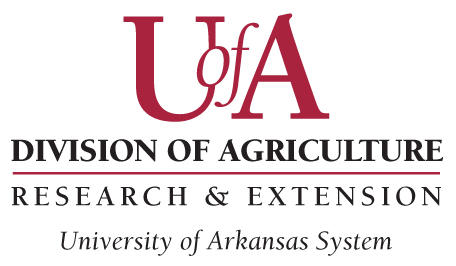 Protocol #:         Principal Investigator:  Instructions:This form is required for any personnel modifications of an Animal Use Protocol (AUP) which is currently approved by the Ag-IACUCIn completing this personnel modification, please check: The role this individual will take with respect to direct animal contactThe qualifications/experience the individual has with respect to the specie(s) listed on the AUP.In the event the individual has no experience with the specified role, please attach a statement (Notes) identifying the intended training to be provided and the responsible individual(s).Copy and paste Name/Designation information to add additional personnel.**Please submit this form to agiacuc@uark.edu      Mandatory online training:All individuals with direct animal contact must take the following module:“Working with the IACUC” for Researchers, Animal Technicians, Research Administration/staff and Students working with animals To access the module, go to www.citiprogram.org. log in under “my institution, and follow the prompts.All training will be verified.  If training records cannot be found for any individual listed, the submission will not be considered until the training is complete.**Name:   	Designation within the study:	PI            Co-PI            Technician           Student           Other  	Role:    	 Husbandry         Euthanasia        Surgery/Procedures          Sampling         Other   	Qualifications with specie(s) listed in AUP:		Husbandry/Handling:			Year(s):          0-1            1-3            3-5            5+            None:  		Surgery/Procedure(s):  			Year(s):          0-1            1-3            3-5            5+            None:  		Euthanasia:			Year(s):          0-1            1-3            3-5            5+            None:  	*Notes:  .*Notes - In the event the individual has no experience with the specified role, please add a statement identifying the intended training to be provided and the responsible individual(s).***To add personnel, copy and paste Name/Designation information beneath last addition**